ПАМЯТКАпо профилактике отравлений ядовитыми растениямиПрофилактика отравления ядовитыми растениями состоит в мерах предосторожности:нельзя пробовать на вкус неизвестные ягоды, листья, стебли растений как бы привлекательно они не выглядели;к незнакомым растениям даже нельзя дотрагиваться, так как можно получить ожег, аллергическую реакцию;к ядовитым растениям относятся: бузина черная, вороний глаз, дурман, болиголов, багульник, белена черная;в ядовитых растениях содержаться яды, способные вызывать отравления как при вдыхании летучих арома- веществ, выделяемых растениями, так и при попадании сока на кожу.самое сильное отравление можно получить при приеме токсина внутрь с ягодами, листьями, корнями.во время походов, прогулок по лесу, по парку лучше не трогать неизвестные растения.При первых симптомах отравления - срочно обратись к врачу.ПАМЯТКАпо предупреждению отравлений грибамиРазве неприятно в летний или осенний день отправится в лес по грибы. Многие люди любят собирать грибы. Однако любителей - грибников может подстерегать грозная опасность - отравление ядовитыми грибами, так как не каждый знает, какие грибы съедобные, какие ядовитые.Отравления грибами встречаются нередко и иногда заканчиваются трагически. Бледную поганку большей частью путают с шампиньонами и некоторыми сыроежками. У отравившегося через 10-12 часов появляются тошнота, сильная рвота, резкие боли в области живота, головная боль, судороги. В случае отравления грибами важно оказать первую помощь.При любом, даже легком отравлениигрибами надо немедленно обратится к врачу, вызвать скорую помощь, так какжизнь отравившихся грибами во многом зависит от своевременности оказанияспециализированной медицинской помощи.В качестве первой помощи до прихода врача нужно попытаться вывести из организма ядовитые вещества, для чего следует промыть желудок заболевшего. Для уменьшения обезвоживания организма и жажды, сопровождающих отравление грибами, следует давать больному пить холодную, слегка подсоленную воду, холодный крепкий чай, молоко.Если после употребления в пищу грибов появились признаки отравления, то необходимо срочно вызвать врача. До его прихода рекомендуется постельный режим и обильное питьё. Пить можно холодную воду, холодный крепкий чай. Также можно применить активированный уголь.ПАМЯТКАо ядовитых грибахВ целях предупреждения отравлений никогда не собирайте грибы: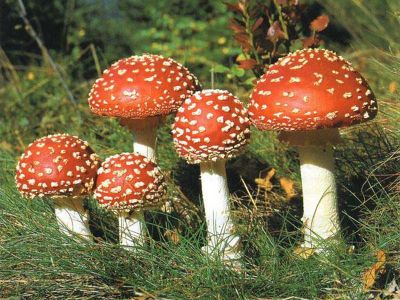 вблизи промышленных предприятий, свалок, полей, обработанных химикатами, железнодорожных путей и автодорог, под высоковольтными линиями, в черте города, в том числе в парках;с неприятным запахом, имеющие у основания клубневидное утолщение, с оболочкой, «сумкой» у основания ножки;появившиеся после первых заморозков, которые могут вызвать появление в них ядовитых веществ;Абсолютно надежных методов определения, ядовиты грибы илисъедобны, нет. Единственный выход — точно знать каждый из них и не братьте, в которых сомневаетесь!ОТРАВЛЕНИЕ ГРИБАМИПервые симптомы отравления могут появиться в течение 2-3 часов после еды, при отравлении бледными поганками - через 6-12 часов.Признаки: слабость, рвота, понос, иногда температура, острая боль в животе, головная боль, редкий пульс, холодный нот, расстройство зрения, бред и галлюцинации, судороги.Действия:по возможности, сохраните остатки грибов, вызвавших отравление;вызовите «Скорую помощь»;дайте пострадавшему растолченные таблетки активированного угля, размешав их с водой, из расчета 1 таблетка на 10 кг веса;тепло укройте пострадавшего, разотрите руки и ноги;дайте любое слабительное;на голову положите холодный компресс;давайте больше пить - холодную воду, молоко, холодный чай.Берегите свое здоровье! Будьте внимательны при собирании грибов, их обработке и приготовлении!